First : Course Information:Second : General  Course Description This course covers the following topics: Principles of Integral Evaluation, Different system of coordinates, Multi dimensional differential operators and its application in Physics, Complex number, Differential equations and Fourier Series.Third : Course  Objectives Present new types of integrals Introduce different system of coordinatesUsing multi dimensional differential operators in different system of coordinatesPresent the complex numbersSolving first order and second order differential equationsPresent Fourier series    Fourth: Expected Learning Outcomes apply new methods to solve multiple integralsIntroduce the student to the boundary value problemsStudent should be able to solve related problems in electromagnetic theory and in waves and vibrations.Fifth : Course Plan  Distribution & Learning  ResourcesSixth : Teaching Strategies  and Methods   Seventh : Methods of Assessment Eighth : Required Textbooks 
- Primary  Textbook:  Introduction to Mathematical Physics , Nabil. Laham and Nabil. Ayoub, 2nd Edition, 2004.           - Secondary References  Mathematical methods in the physical science,  2nd Edition Mary BoasNinth : General  Instructions 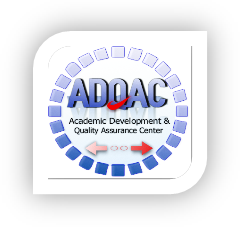 Mutah University Detailed Syllabus Form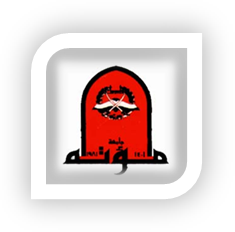 Course Number:  0302292 Course Title: Mathematical Physics 1 Credit Hours: 3College: Science Pre-requisite: Calculus3 (0301201)Department: Physics Instructor: Dr. Amer Al-OqaliSemester & Academic Year: First Semester  2016/2017the time of the lecture: Sun, Tues, Thurs 11-12.Office Hours: Sun, Tues, Thurs 12-1Learning Resources  Topics to be CoveredWeekNo.                     Chapter 1Vector Analysis.Scalars and vectorsVector AlgebraRotation of AxesScalar or Dot ProductTriple ProductGradientVector IntegrationDivergence Gauss's Divergence Theorem The Curl Stokes' TheoremGreen's Theorem Potential TheoremPoisson Equation and Laplace's  Equations .Chapter 2Curvilinear Coordinate.Cartesian, spherical, and cylindrical coordinates transformation from spherical to Cartesian Coordinates. transformation from Cartesian  to Spherical Coordinates. transformation from cylindrical  to Cartesian Coordinates. transformation from Cartesian to cylindrical  Coordinates.separation of variables in Cartesian coordinates.separation of variables in Spherical  coordinates.separation of variables in Cylindrical coordinates.  Chapter 3Complex Numbers Introduction, graphical representation of complex number complex conjugateAddition, subtraction, multiplication and division of complex numbers De Moivre’s formula powers and roots of a complex numberfunction of complex variable examples and applicationsChapter 4Determinants Definition and PropertiesLaplace's Development of Minors Properties of Determinants Solution of a set of Homogeneous Equations  Solution of Nonhomogeneous Equations Chapter 5Matrices Basic Definition Laws and Properties of Matrices Special MatricesTrace Matrix Inversion Orthogonal MatricesEigenvalues and Eigenvectors Reduction of Matrix to Diagonal Form Hermitian Matrix, Unitary Matrix Chapter 6
Ordinary Differential Equation Introduction separable equations, linear equations, exact equations homogenous differential equations, Bernoulli equation, homogenous second order linear differential equations with constant coefficients, Inhomogeneous second order linear differential equations with constant coefficientsChapter 7Fourier Series Introduction useful integrals calculations of Fourier coefficientsgeneral form of Fourier series complex form of Fourier series periodic functions with interval 2, Fourier expansion of even and odd functions, completeness relation (Parseval’s theorem) some properties and uses of Fourier seriesTeaching Strategies and MethodsNo 12345Proportion of Final EvaluationEvaluation    Methods of Week & DateNo.25%First Exam 6th Week 1/11/20161.25%Second Exam12th Week 13/12/20162.50%Final ExamTo be announced later 3.4.5(100%)TotalTotalAdditional Notes, Office hours, Incomplete Exams, Reports, Papers,  …etcNo 12345